Урок литературного чтенияТема урока: Лев Николаевич ТолстойУчебник литературного чтения В.Г.Горецкого, Л.Ф.Климановой , 3 классЦели: Познакомить с биографией писателяРасширить знания учащихся о жизни и творчестве Л.Н.Толстого.Развитие интереса детей к русской классической литературе.Воспитание гуманизма, уважения к общечеловеческим ценностям. Подготовка к уроку: Детям предлагается список литературы для чтения: «Два товарища», «Куда девается вода из моря?», «Какая бывает роса на траве», «Белка и волк», «Старый дед и внучек», «Как ходят деревья», « Филиппок», «Прыжок», «Акула», «Косточка», «Правда всего дороже».Предлагается нарисовать иллюстрацию к понравившемуся произведению Л.Н.Толстого.Оборудование: мультимедийный проектор, книги Л.Н.Толстого.1. Постановка цели урока.Ребята, сегодня мы проводим занятие, посвящённое жизни и творчеству великого русского писателя Л.Н.Толстого. Мы более подробно познакомимся с биографией Льва Николаевича Толстого. (Слайд 1).2. Знакомство с биографией писателя.- Группа ребят готовила материал о биографии Л.Н.Толстого. Им предоставляется слово. (Дети по очереди рассказывают подготовленный материал, а учитель иллюстрирует рассказ слайдами.)- Ребята, что нового вы узнали о жизни Л.Н.Толстого?- Что вас удивило?- Что больше всего запомнилось?3. О роли Л.Н.Толстого в литературе.Ребята, роль Л.Толстого в жизни литературы была бесконечно велика.- Как вы думаете, почему? (Ответы детей).Послушайте, как говорили о Л.Толстом А.П.Чехов и М.Горький, А.Блок.А.Чехов: «…когда в литературе есть Толстой, то легко и приятно быть литератором; даже сознавать, что ничего не сделал и не делаешь, не так страшно, так как Толстой делает за всех». М.Горький: «Всё, что он говорил, было удивительно просто, глубоко и хотя иногда совершенно неверно, - по-моему, - но ужасно хорошо. Главное же просто очень…он всё-таки – целый оркестр… Совершенно непонятно, что такое гений. Гораздо проще и яснее говорить – Лев Толстой..» А.Блок: «Пока Толстой жив, идёт по борозде за плугом, за своей белой лошадкой – ещё росисто утро, свежо, нестрашно, упыри дремлют, и – слава богу. Толстой идёт – ведь это солнце идёт».Ребята, как вы думаете, почему Л.Толстого называют гением, солнцем?4. На дом вам давался список литературы для чтения. К этому уроку мы с вами готовились.Вступительное слово учителя.Ребята, какие произведения Л.Толстого вы читали? (Ответы детей).Ребята, кто из вас какой сюжет понравившегося произведения проиллюстрировал? (Дети знакомят со своими работами и вывешивают их на стенд).А теперь давайте выясним, кто же из вас лучше всех знает творчество писателя? Откуда эти строки:А) «Ну что, - говорит, - медведь тебе на ухо говорил?» («Два товарища»);Б) «Отчего вода не течёт через край?» ( «Куда девается вода из моря?»);В) «Листок этой травы внутри мохнат и пушист, как бархат. И капли катаются по листку и не мочат его». ( «Какая бывает роса на траве».);Г) «Тебе оттого скучно, что ты зол. Тебе злость сердце жжёт». («Белка и волк»);Д) « А Миша говорит: «Это я, батюшка, лоханку делаю. Когда вы с матушкой старые будете, чтобы вас из этой лоханки кормить». («Старый дед и внучек».)Назовите имена детей, которые Л.Толстой использовал в своих произведениях.(Филиппок, Миша, Ваня).Разгадывание кроссворда.1. Кто стрелял в своего сына?2. Что съел Ваня без разрешения?3. Кто, не боясь собак, не слушая запреты матери, ушёл в школу?4. Что дороже всего?5. Кто напугал мальчиков, выплывших в открытое море?6. Кто помог понять, что «плохие люди те, которые в опасности от товарищей убегают»?7. В чём купались моряки? 8. Какое растение самостоятельно ходило?9. Кто заставил мальчика залезть наверх мачты?10. Кто объяснил волку, что он зол?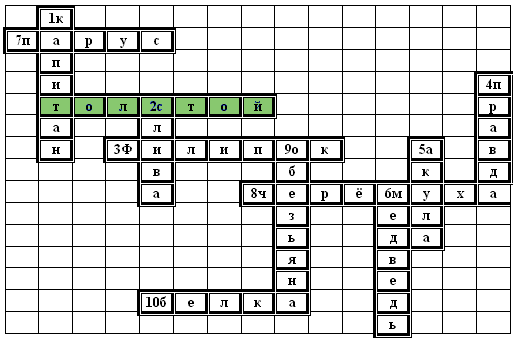 5. Итог урока.Я рада, что внимательно читали произведения Льва Николаевича Толстого и сумели ответить на все вопросы.